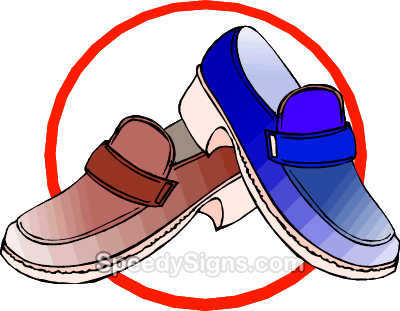 Обувь. Основные понятия  Обувь - изделие для предохранения ног от внешних воздействий и несущее утилитарные и эстетические функции.Размер обуви - величина, характеризующая длину стопы или стельки обуви. В РФ применяется метрическая система, т.е  длина стопы измеряется в миллиметрах.Полнота обуви - условное обозначение обхвата (внутренней формы обуви) в пучках. Модель обуви - новый по виду, форме и материалу образец.Модельная обувь - обувь, при конструировании которой акцент делается, прежде всего на современное направление моды.Из чего состоит обувь:Верх обуви - система из скрепленных между собой деталей обуви, покрывающая верхнюю часть стопы.Заготовка верха обуви - комплект соединенных особым образом деталей верха обуви, подготовленный к формованию и сборке изделия.Наружные детали верха обуви Носок - наружная деталь верха обуви, закрывающая тыльную поверхность пальцев стопы; Союзка - наружная деталь верха обуви, закрывающая тыльную поверхность плюсны стопы;Берцы - наружные детали верха обуви, закрывающие тыльную поверхность стопы в ботинках и полуботинках. Различают внутренние и внешние берцы;Голенище - наружная деталь верха сапога, закрывающая голень, а иногда и ее часть или бедро;Овальная вставка - наружная деталь заготовки верха обуви, применяемая в конструкции типа мокасин;Задинка - наружная деталь верха обуви, закрывающая пяточную часть стопы;Обтяжка - наружная деталь верха обуви, закрывающая боковую и фронтальную поверхность каблука или торец платформы;Клапан - наружная деталь обуви, которая закрывает изделие или карман преимущественно по всей длине стенки, или внутренняя деталь подкладки под застежку "молния".Внутренние детали верха обуви Карман - внутренняя деталь верха обуви, расположенная в пяточной части заготовки для размещения соответственно задника и подноска; Подблочник - внутренняя деталь верха обуви усиливающая соединение "блочка-берец";Штаферка - внутренняя деталь верха обуви применяемая для укрепления верхнего канта заготовки;Вкладная стелька - внутренняя деталь верха обуви, по форме соответствующая по форме основной стельке. Служит для улучшения эстетических, комфортных и гигиенических свойств обуви;Вкладная полустелька - внутренняя деталь верха обуви, соответствующая по форме пяточно-геленочной части основной стельки и выполняющая функции вкладной стельки;Подпяточник - соответствующая по форме пяточной части основной стельки внутренняя деталь верха обуви, выполняющая функции вкладной стельки.Подкладка обуви - комплект внутренних деталей верха обуви, предназначенных для повышения гигиенических, теплозащитных свойств, формоустойчивости обуви и изоляции ноги от швов наружных деталей.Промежуточные детали Межподкладка комплект промежуточных деталей верха обуви, применяемых для повышения ее формоустойчивости;Подносок - промежуточная деталь, устанавливаемая в носочной части, для сохранения ее формы;Задник - внутренняя или промежуточная деталь, расположенная в пяточной части. Необходима для сохранения формы обуви;Геленок (супинатор) - металлическая фигурная пластина, закрепляемая между основной стелькой и подошвой для создания необходимой жесткости и упругости в геленочной части обуви.	Детали низа обуви Основная стелька - внутренняя деталь низа обуви, к которой прикрепляют затяжную кромку заготовки верха и детали низа обуви; Подошва - основная наружная деталь низа обуви, расположенная под всей планетарной поверхностью стопы;Подошва с язычком - подошва, у которой зауженная пяточная часть в готовой обуви заходит под каблук;Подошва с крокулем - подошва, пяточная часть которой имеет форму фронтальной поверхности каблука;Профилированная подошва - формованная подошва, имеющая разную толщину в различных участках;Формованная подошва - подошва, которая изготавливается методом формования в прессах;Накладка - наружная деталь низа обуви, скрепляемая с нижней частью подошвы по всей поверхности или в носочно-пучковой части для повышения противоскользящих, теплозащитных свойств и износостойкости изделия;Рант  - наружная деталь обуви, скрепляющая стельку с подошвой и верхом;Каблук - наружная деталь низа обуви, применяемая для подъема пяточной части стопы на определенную высоту.Методы крепления обуви Способы прикрепления низа обви к верху с помощью винтов, гвоздей, шпилек, ниток, клея.Подошву прикрепляют к верху обуви и стельке, ранту, обтяжке платформы.Разделяют следующие группы крепления:Химические - клеевой, горячей вулканизации, литьевой; Механические - ниточные и винтово-гвоздевые; Комбинированные .К ниточным методам относят: рантовый, рантово-прошивной, рантово-скобочный, строчечно-рантовый, полусандальный, сандальный, прошивной, бортовой и др. К комбинированным - рантоклеевой, строчечно-литьевой, штробельный, "калифорния" и др.Материалы обуви Шевро - кожа хромового дубления, выработанная из козлины; Шеврет - кожа хромового дубления, выработанная из овчины;Замша – кожа жирового дубления. Высококачественную замшу получают из шкуры оленя или русской короткохвостой овцы. Замша обладает высокой тягучестью и пористостью, благодаря чему она хорошо пропускает воздух. Замша пропускает воду, но по мере набухания становится водонепроницаемой.Опоек - шкура теленка, не освоившего растительную пищу, с первичным волосяным покровом, независимо от массы;Овчина - шкура овец.Нубук - ворсистая кожа хромового дубления с подшливованной мелкозернистыми абразивными материалами лицевой поверхностью.Напплак - особо тонкая лакированная кожа повышенной эластичности, выработанная из шкур крупного рогатого скота.Краст - разновидность натуральной кожи для использования в полуспортивном направлении.Велюр – кожа хромового дубления с обработанной методом шлифования лицевой поверхностью. Для велюра подбирается выдубленный (обработанный специальными дубильными веществами) полуфабрикат с грубыми лицевыми пороками, непригодный для выработки кожи с естественной лицевой поверхностью. Применяется для изготовления верха обуви, одежды и кожгалантереи.Материалы подошвы Кожволон - подошвенная резина с аналогичными коже твердостью, толщиной, пластичностью.Эластомер - высокомолекулярное соединение с высокой пластичностью.Полиуретан - синтетический материал отличающийся легкостью и эластичностью.ПВХ - поливинилхлорид - эластичный, пористый, легкий, в основном применяется в летней обуви.Резина обувная - эластичный материал, образующийся в результате вулканизации каучука. Различают пористые и непористые.Основные виды обуви Обувь классицируют по конструкции и внешнему виду. Конструкцию обуви определяет внутреннее устройство обуви, наличие в ней определенных деталей и их взаимное расположение. Конструктивно современная обувь подразделяется по следующим признакам: виду, внутренним размерам и форме, материалу, наличию, размерам и форме деталей, способу их соединения, по историческим типам. Наиболее часто термин конструкция обуви употребляется для обозначения разновидностей, отличающихся расположением и способом соединения различных деталей в обуви.Различают пять основных групп обуви: сандалии, туфли, полуботинки, ботинки и сапоги: Сандалии - бесподкладочная обувь. Верх которой частично закрывает тыльную поверхность стопы.Сандалиями называются все виды ремешковой обуви. Туфли - обувь, берцы которой ниже лодыжки, при этом заготовка верха не полностью закрывает тыльную поверхность Полуботинки - (I.) обувь с берцами, имеющими приспособление для крепления на ноге. Верх закрывает всю тыльную поверхность стопы. (II.)Обувь, берцы которой ниже лодыжки и заготовка закрывает тыльную поверхность стопы. Ботинки - обувь с верхом, закрывающим всю тыльную поверхность стопы; берцами, закрывающими лодыжки или доходящими до начала икры, и приспособлениями для ее закрепления на стопе. Сапоги - обувь с высокими голенищами, закрывающими стопу, голень, а иногда и бедро. Женские модельные сапоги называют сапожками.Назначение и строение обуви I.Классификация обуви по назначению:Повседневная обувь - обувь, используемая для носки на улице и в помещении с учетом возрастной принадлежности. Модельная обувь - обувь для кратковременной носки при различных торжественных случаях, соответствующая требованиям моды. Домашняя обувь - обувь для носки дома. Обувь для активного отдыха и спорта - обувь для прогулки, отдыха, занятий спортом. Круглосезонная обувь - обувь для систематической продолжительной носки в течение года. Летняя обувь - обувь, которая по конструкции и применяемым материалам предназначена для носки в летний период. Зимняя обувь - обувь, которая по конструкции и применяемым материалам предназначена для носки в зимний период. Весенне-осенняя обувь - обувь, которая по конструкции и применяемым материалам предназначена для носки в весенне-летний период. Обувь для пожилых - обувь, конструкция которой разработана с учетом анатомо-физиологических особенностей людей пожилого возраста.Детская обувь - обувь для детей ясельного возраста, малодетская, дошкольная, девичья, мальчиковая. Строение обуви: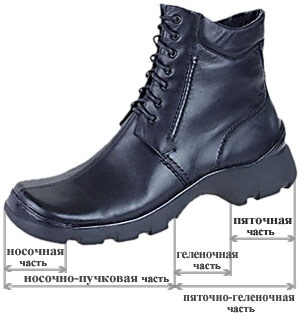 1) Носочная часть  2) Носочно-пучковая часть  3) Геленочная часть или перейменная  4) Пяточная часть  5) Пяточно-геленочная частьВиды кож по способу отделки Гладкие кожиМаксимально сохраняют естественный рисунок - мерею, не подвергаются тиснению вообще, либо на лицевую поверхность наносится очень мелкое - "пылевидное" тиснение. Кожи данной группы выделываются из наиболее качественного сырья с использованием самых современных химических материалов.В эту группу входят такие виды кож как "Лира", "Муза", "Наппа", "Мираж", "Рондо", "Соната", "Софти","Блюз", "Эллада"и проч.Шлифованные кожиШлифовка бахтармяной стороны и дополнительная разбивка позволяют получить "Велюр", который используется для производства спортивной, домашней и модельной обуви. Однако существуют кожи, шлифовка которых предопределена технологией их выделки - это "Нубук", который незаменим для изготовления как мужской, так и женской обуви. Вставки из цветного нубука широко используются в производстве детской обуви.Тисненые кожиКожи среднего и низшего ценовых диапазонов, незаменимы для недорогой, рабочей или форменной обуви. Отличаются рисунком и глубиной тиснения. Чем мельче рисунок и глубина тиснения, тем меньшей способностью укрывать дефекты обладает данное тиснение. Все рисунки можно условно разбить на несколько категорий: мелкие (пылевидные) - "Муссон", "Мистраль", "Бриз"," Шевро"; средние - "Прерия", "Саванна", "Ривьера"; крупные - "Шагрень", "Торнадо", "Ящер", "Березка (Чемодан)", "Вельд (Кукуруза)", "Каньон", "Дюна". К тисненым кожам также относятся, например, такие виды как "Тулип", "Тигина", "Юфть" Лаковые кожиВ зависимости от свойств и цвета покрытия, кожа может приобретать самые разнообразные цветовые и органолептические свойства. Подобная кожа весьма широко используется в производстве как женской, так и мужской модельной обуви. Лаковые кожи представлены артикулами "Орион", "Наплак". На лаковую кожу может быть нанесено тиснение для получения необходимого рисунка. Обувь из лаковой кожи отлично выглядит и всегда привлекает внимание.СпилкиНа спилок наносится искусственное полимерное "лицо", имитирующее естественную лицевую поверхность. Технология изготовления спилков позволяет использовать недорогое сырье и получать отличное решение для производства недорогой обуви с качеством, близким к качеству натуральной кожи с лицевой повехностью. Ассортимент спилков с искусственной лицевой повехностью представлен артикулом "Легенда" с различными вариантами тиснения. Все варианты тиснения спилков идентичны тиснению кож с лицевым покрытием, что позволяет комбинировать их при производстве обуви (союзка - лицевые кожи, берцы, голенища - спилок). Спилки без нанесения искусственного "лица" используются для изготовления обувного подкладочного материала, пошива спецодежды.КрастыПолуфабрикат кожи, полученный после операции барабанного крашения (отсутствует поверхностная отделка). Имеет естественный рисунок лицевой поверхности. Отсутствие отделки поверхности позволяет избежать большинство пороков, связанных с отслоением "лица" - отмином и отдушистостью. Современная обработка позволяет придать красту свойство гидрофобности, а специальное крашение - сквозной прокрас. Хорошо выделанный краст трудно отличить от кож с гладкой лицевой поверхностью. Красты широко используются обувщиками для производства обуви самого разнообразного назначения.Кожи с полиуретановой отделкойОбладают превосходными физико-механическими свойствами, водоотталкивающим эффектом и одновременно прекрасно "дышат". Подобная отделка позволяет разнообразить цветовую гамму и фактуру, имитировать кожу рептилий и экзотических животных, наносить самые разнообразные рисунки. Используется для изготовления обуви и кожгалантереи.Виды кожи Опоек - шкурки телят, «опоенных» молоком. Они нежны. Шкурки опойков, вскормленных не только на молоке, но и на воде, несколько грубее. Выросток — шкурки теленка, который «вкусил» травки и готов к первой смене волосяного покрова.Шкурка выростка значительно грубее, чем у опойка. Полукожник — шкуры телят «подросткового» периода жизни.Бычок — молодого бычка. Бычина — это уже серьезнее. Шкура взрослого кастрированного быка. Бугай — шкура взрослого некастрированного быка. Яловка — яловых коров. Жеребок — шкурки молочных жеребят. Вообще, жеребок считается ценным меховым сырьем. Если же по какой-то причине не идет в меховое производство, то с не меньшим успехом используется в кожевенном. Жеребок-уросток — шкура жеребят, которые вкусили растительную пищу.Выметка — шкуры молодняка, неравномерные по толщине. Конская — взрослых лошадей и коней. Козлиные шкуры выгодно отличаются от овечьих своей плотностью, водонепроницаемостью и эластичностью. Знаменитое шевро — шкурки молодых козлят площадью до 60 дм2. Шевро обладает необычайно мягкой и красивой поверхностью. Недаром оно так прославилось в мире. Козлина — шкурки коз возрастом от 5 месяцев и более. Шкуры диких коз (косули, кабарги, дикой козы) не представляют большой ценности как кожевенное сырье. Да, диким повезло. А вот беззащитным овечкам не очень. Их используют вовсю. Шеврет — шкурки молодых овец. Шеврет схож с шевро не только названием, но и способом выделки. Но все же не стоит их путать. Ценность шеврета ниже шевро. Качества и свойства свиной шкуры зависят не только от породы, но и от условий содержания. Впрочем, свиная кожа — относительно дешевый материал. Еще ценность шкурок зависит от участка.Для заметок:«Коротко об обуви»Обувь, основные понятия, составные части обуви, наружные детали верха, внутренние детали верха, промежуточные детали, детали низа, методы крепления обуви, материалы обуви,  материалы подошвы,  основные виды обуви, назначение и строение обуви,  виды кож по способу отделки, виды кожи.               Подобрала материал: Красикова С.В. – учитель технологии (обувное дело) 